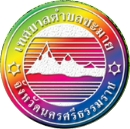 การประเมินผลโครงการจัดตั้งรีสอร์ทผู้สูงอายุ (โรงเรียนผู้สูงอายุ) รุ่นที่ 2 ประจำปี 2560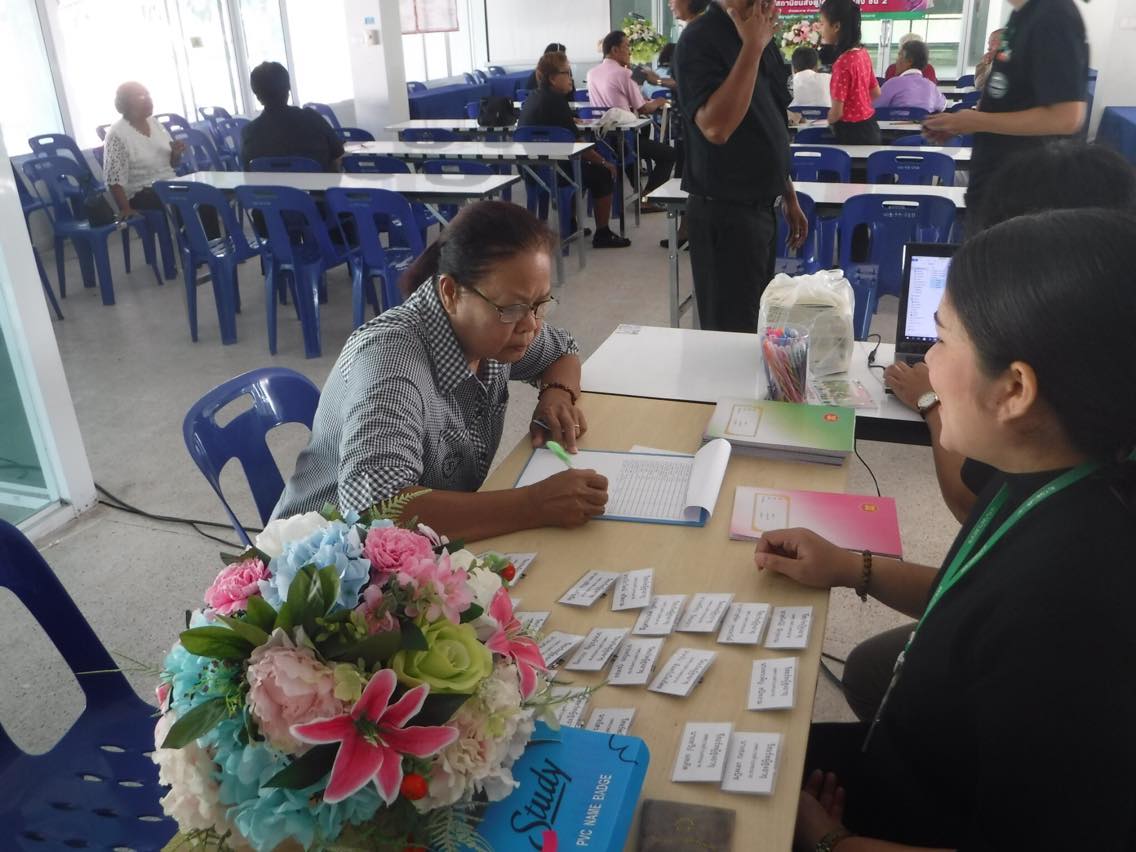 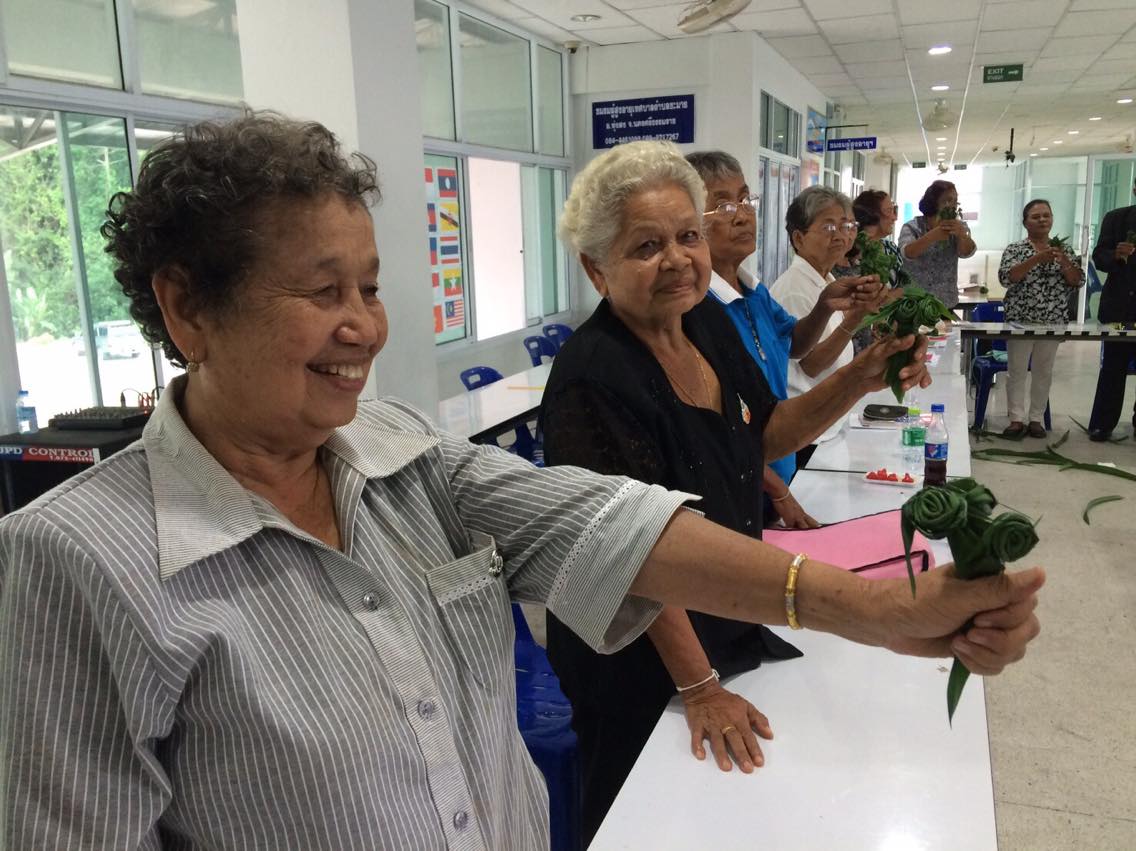 งานวิเคราะห์นโยบายและแผน กองวิชาการเทศบาลตำบลชะมายสรุปผลการประเมินความพึงพอใจโครงการจัดตั้งรีสอร์ทผู้สูงอายุ (โรงเรียนผู้สูงอายุ) รุ่นที่ 2 ประจำปี 25601. วัตถุประสงค์	1.1 เพื่อส่งเสริมและพัฒนาให้ผู้สูงอายุมีคุณภาพชีวิตที่ดีขึ้นทั้งกายใจและสติปัญญา	1.2 เพื่อส่งเสริมและพัฒนาด้านอาชีพให้กับผู้สูงอายุ	1.3 เพื่อพัฒนาศักยภาพผู้สูงอายุให้สามารถถ่ายทอดภูมิปัญญาความรู้ประสบการณ์ให้กับเพื่อนผู้สูงอายุและประชาชนในชุมชนได้2. กลุ่มเป้าหมาย2.1 เชิงปริมาณ  ผู้สูงอายุในพื้นที่ตำบลชะมาย จำนวนทั้งสิ้น  40 คน 2.2 เชิงคุณภาพ  ผู้สูงอายุมีสุขภาพที่ดีทั้งกายใจและมีสถานที่ที่สามารถเป็นศูนย์เรียนรู้และถ่ายทอดประสบการณ์ของผู้สูงอายุให้แก่ประชาชนในชุมชน3. ขั้นตอนและวิธีการดำเนินงาน3.1 ประชาสัมพันธ์โครงการ ประสานผู้ที่เกี่ยวข้องและกลุ่มเป้าหมายให้สมัครเข้าร่วมโครงการ3.2 เสนอขออนุมัติโครงการ3.3 ดำเนินการโครงการ (รายละเอียดตามเอกสารแนบ)3.4 ติดตามประเมินผลหลังการฝึกอบรม/รายงานผลพร้อมข้อเสนอแนะ4. ระยะเวลาในการดำเนินการ / สถานที่ในการดำเนินโครงการ  4.1 จัดกิจกรรมตามหลักสูตรรีสอร์ทผู้สูงอายุ รุ่นที่ 2 ในวันที่ 28 เมษายน ถึง 16 มิถุนายน 2560   ณ   ศูนย์พัฒนาคุณภาพชีวิตและส่งเสริมอาชีพผู้สูงอายุเทศบาลตำบลชะมาย   สถานีขนส่งผู้โดยสารทุ่งสง ชั้น 2  ตำบลชะมาย  อำเภอทุ่งสง  จังหวัดนครศรีธรรมราช4.2 จัดกิจกรรมเพื่อนเยี่ยมเพื่อน ณ พื้นที่ตำบลชะมาย ในวันที่ 2 มิถุนายน 2560  4.3 จัดกิจกรรมแข่งขันกีฬา เปตอง ณ พื้นที่สวนสาธารณเขาตาเล่ง  หมู่ที่ 8  ในวันที่ 9 มิถุนายน 2560  5. ผลที่คาดว่าจะได้รับ	5.1 ผู้สูงอายุมีคุณภาพชีวิตที่ดีขึ้นทั้งกายใจและสติปัญญา	5.2 ผู้สูงอายุมีความรู้และทักษะในการประกอบอาชีพ	5.3 ผู้สูงอายุสามารถถ่ายทอดภูมิปัญญาความรู้ประสบการณ์ให้กับเพื่อนผู้สูงอายุและประชาชนในชุมชนได้6. หน่วยงานผู้รับผิดชอบโครงการ6.1 งานพัฒนาชุมชน ฝ่ายอำนวยการ สำนักปลัดเทศบาล ส่วนที 1 ข้อมูลทั่วไปของผู้ตอบแบบสอบถาม	ตารางที่ 1  แสดงจำนวนร้อยละของเพศผู้ตอบแบบประเมินจากตารางที่ 1 พบว่าผู้ตอบแบบประเมินเป็นเพศชาย คิดเป็นร้อยละ 33.33 และเพศหญิงคิดเป็นร้อยละ 66.67 ตามลำดับตารางที่ 2  แสดงจำนวนร้อยละของสถานะผู้ตอบแบบประเมินจากตารางที่ 2 พบว่าผู้ตอบแบบประเมินส่วนใหญ่มีสถานะเป็นสมาชิกผู้สูงอายุ คิดเป็นร้อยละ 51.85 ประชาชนทั่วไป คิดเป็นร้อยละ 29.63 กลุ่มสตรี/อื่นๆ คิดเป็นร้อยละ 18.52 ตามลำดับตารางที่ 3  แสดงข้อมูลระดับความพึงพอใจของร่วมกิจกรรมจากตารางที่  3 อภิปรายผลความพึงพอใจในการเข้าร่วม “โครงการจัดตั้งรีสอร์ทผู้สูงอายุ (โรงเรียนผู้สูงอายุ) รุ่นที่ 2 ประจำปี 2560” ในภาพรวมอยู่ในระดับมากที่สุด คิดเป็นร้อยละ 81.81 โดยแบ่งเป็นหัวข้อการประเมิน ได้ดังนี้ด้านกระบวนการ ขั้นตอนการให้บริการ1.1 ความพึงพอใจในด้านความเหมาะสมของสถานที่พบว่าผู้เข้าร่วมโครงการส่วนใหญ่ 
มีความพึงพอใจอยู่ในระดับมากที่สุด คิดเป็นร้อยละ 48.14 มีความพึงพอใจอยู่ในระดับมาก คิดเป็นร้อยละ 48.14 มีความพึงพอใจอยู่ในระดับปานกลาง คิดเป็นร้อยละ 3.72 ตามลำดับ1.2 ความพึงพอใจในด้านความเหมาะสมของระยะเวลา พบว่าผู้เข้าร่วมโครงการส่วนใหญ่ มีความพึงพอใจ
อยู่ในระดับมาก คิดเป็นร้อยละ 44.44 มีความพึงพอใจอยู่ในระดับมากที่สุด คิดเป็นร้อยละ 40.74
มีความพึงพอใจอยู่ในระดับปานกลาง คิดเป็นร้อยละ 14.82 ตามลำดับ1.3 ความพึงพอใจในด้านความรู้ ความสามารถของทีมวิทยากร พบว่าผู้เข้าร่วมโครงการส่วนใหญ่ มีความพึงพอใจ
อยู่ในระดับมากที่สุด คิดเป็นร้อยละ 51.85 มีความพึงพอใจอยู่ในระดับมาก คิดเป็นร้อยละ 33.33
มีความพึงพอใจอยู่ในระดับปานกลาง คิดเป็นร้อยละ 14.82 ตามลำดับด้านการอำนวยความสะดวก2.1 ความพึงพอใจในด้านเอกสาร พบว่าผู้เข้าร่วมโครงการส่วนใหญ่มีความพึงพอใจอยู่ในระดับมากที่สุด  คิดเป็นร้อยละ 55.55 ความพึงพอใจอยู่ในระดับปานกลาง คิดเป็นร้อยละ 22.23 มีความพึงพอใจอยู่ในระดับมาก คิดเป็นร้อยละ 18.51 มีความพึงพอใจอยู่ในระดับน้อย คิดเป็นร้อยละ 3.71 ตามลำดับ2.2 ความพึงพอใจในด้านวัสดุ/อุกรณ์ ในการเรียนการสอน พบว่าผู้เข้าร่วมโครงการส่วนใหญ่ มีความพึงพอใจ
อยู่ในระดับมากที่สุด คิดเป็นร้อยละ 44.44 มีความพึงพอใจอยู่ในระดับมาก คิดเป็นร้อยละ 44.44
มีความพึงพอใจอยู่ในระดับปานกลาง คิดเป็นร้อยละ 11.12 ตามลำดับ2.3 ความพึงพอใจในด้านการเอาใจใส่ของเจ้าหน้าเทศบาล พบว่าผู้เข้าร่วมโครงการส่วนใหญ่ มีความพึงพอใจ
อยู่ในระดับมากที่สุด คิดเป็นร้อยละ 81.49 อมีความพึงพอใจอยู่ในระดับมาก คิดเป็นร้อยละ 18.51
ตามลำดับด้านคุณภาพ/ประโยชน์ที่ได้รับจากโครงการ(หลักสูตร)3.1  ความพึงพอใจในด้านท่านได้ความรู้ ความเข้าใจ จากกิจกรรมต่างๆจากโครง พบว่าผู้เข้าร่วมโครงการส่วนใหญ่ มีความพึงพอใจอยู่ในระดับมาก คิดเป็นร้อยละ 48.14 มีความพึงพอใจอยู่ในระดับมากที่สุด คิดเป็นร้อยละ 44.44  มีความพึงพอใจอยู่ในระดับปานกลาง คิดเป็นร้อยละ 3.71 มีความพึงพอใจอยู่ในระดับน้อย คิดเป็นร้อยละ 3.71 ตามลำดับ3.2 ความพึงพอใจในด้านความท่านสามารถนำสิ่งที่ได้รับจากกิจกรรมนี้ไปใช้ในการถ่ายทอดแก่ผู้สูงอายุที่ไม่มีโอกาสเข้าร่วมโครงการ พบว่าผู้เข้าร่วมโครงการส่วนใหญ่มีความพึงพอใจอยู่ในระดับมากที่สุด คิดเป็นร้อยละ 40.74 มีความพึงพอใจอยู่ในระดับมาก คิดเป็นร้อยละ 40.74 มีความพึงพอใจอยู่ในระดับปานกลาง คิดเป็นร้อยละ 11.12 มีความพึงพอใจอยู่ในระดับน้อย คิดเป็นร้อยละ 7.4 ตามลำดับ3.3 ความพึงพอใจในด้านสิ่งที่ท่านได้รับจากโครงการ/กิจกรรมครั้งนี้ตรงตามความคาดหวังของท่านและสามารถเพิ่มความสุขทั้งร่างกาย จิตใจ พบว่าผู้เข้าร่วมโครงการส่วนใหญ่มีความพึงพอใจอยู่ในระดับมากที่สุด คิดเป็นร้อยละ 70.37  มีความพึงพอใจอยู่ในระดับมาก คิดเป็นร้อยละ 22.23 มีความพึงพอใจอยู่ในระดับปานกลาง
คิดเป็นร้อยละ 7.4  ตามลำดับ3.4 ความพึงพอใจในด้านโครงการรีสอร์ทผู้สูงอายุ ควรดำเนินการเป็นประจำทุกปี เพื่อรองรับสังคมผู้สูงอายุ และผู้ที่กำลังเข้าสู่สังคมผู้สูงอายุ พบว่าผู้เข้าร่วมโครงการส่วนใหญ่ มีความพึงพอใจอยู่ในระดับมากที่สุด คิดเป็นร้อยละ 70.37 มีความพึงพอใจอยู่ในระดับมาก คิดเป็นร้อยละ 29.63 ตามลำดับ3.5  ความพึงพอใจในด้านโครงการ/กิจกรรม(รีสอร์ทผู้สูงอายุ รุ่นที่ 2) สามารถทำให้ท่านและสมาชิกผู้สูงอายุ มีความรัก ความสามัคคีและเอื้ออาทรซึ่งกันและกันอย่างยิ่ง พบว่าผู้เข้าร่วมโครงการส่วนใหญ่ 
มีความพึงพอใจอยู่ในระดับมากที่สุด  คิดเป็นร้อยละ 74.07  มีความพึงพอใจอยู่ในระดับมาก คิดเป็นร้อยละ 25.93 ตามลำดับผลผลิต(Out put)โครงการรีสอร์ทผู้สูงอายุ (รุ่นที่ 2) เทศบาลตำบลชะมายประจำปี 2560 มีวัตถุประสงค์เพื่อส่งเสริมและพัฒนาให้ผู้สูงอายุมีคุณภาพชีวิตที่ดีขึ้นทั้งกายและใจ เพื่อพัฒนาด้านอาชีพให้กับผู้สูงอายุ และเพื่อพัฒนาศักยภาพผู้สูงอายุให้สามารถถ่ายทอดภูมิปัญญาความรู้ประสบการณ์ให้กับเพื่อผู้สูงอายุและประชานในชุมชนได้ผลลัพธ์ (Out come)	การจัดโครงการรีสอร์ทผู้สูงอายุ (รุ่นที่ 2) เทศบาลตำบลชะมายประจำปี 2560 ส่งผลให้ผู้สูงอายุในเขตเทศบาลตำบลชะมาย มีคุณภาพชีวิตดีขึ้นทั้งกานและใจ มีความรู้ด้านอาชีพเพื่อนำไปใช้สำหรับประกอบอาชีพเสริมและอาชีพหลัก และได้ถ่ายทอดความรู้/ประสบการณ์ที่ได้เรียนให้แก่กลุ่มผู้สูงอายุด้วยกันและประชาชนทั่วไปในเขตเทศบาลตำบลชะมายภาพประกอบโครงการจัดตั้งรีสอร์ทผู้สูงอายุ (โรงเรียนผู้สูงอายุ) รุ่นที่ 2 ประจำปี 2560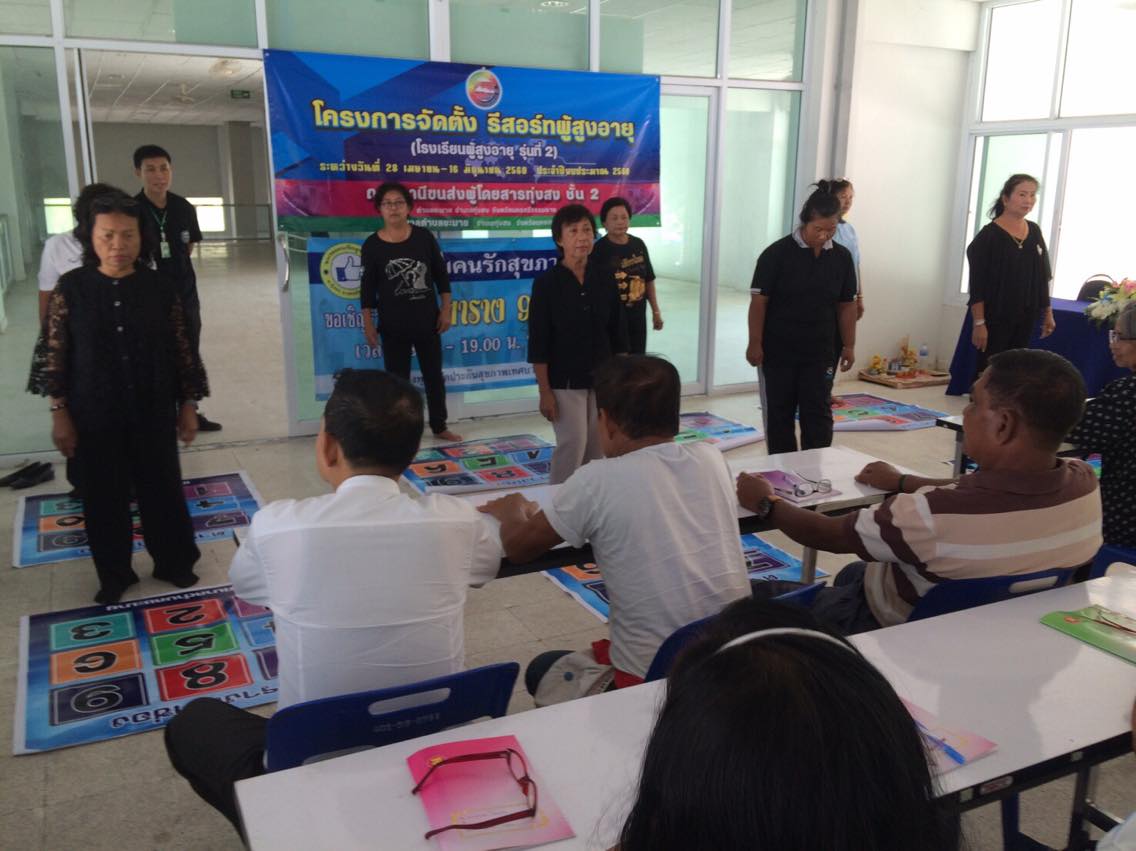 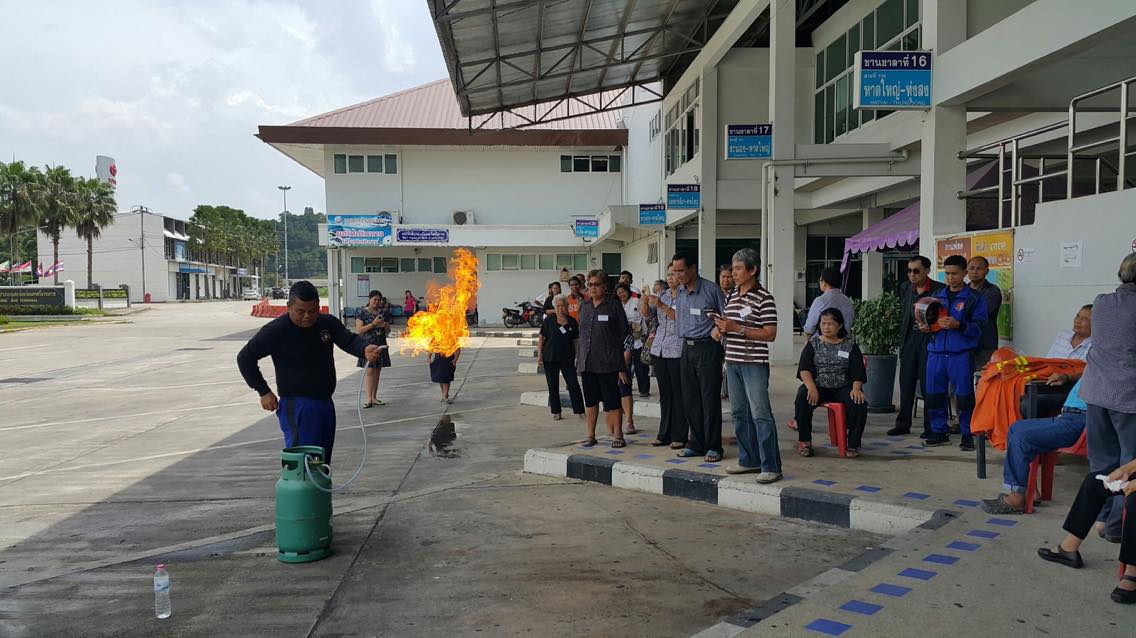 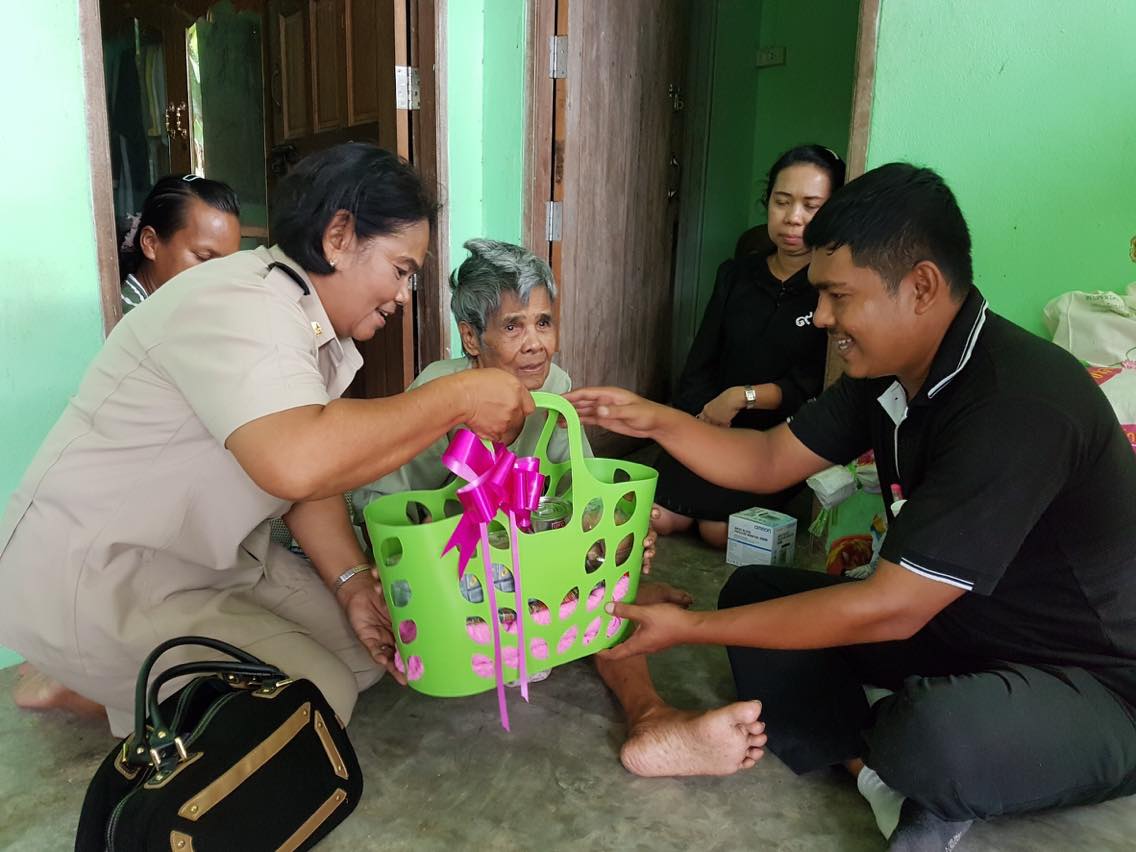 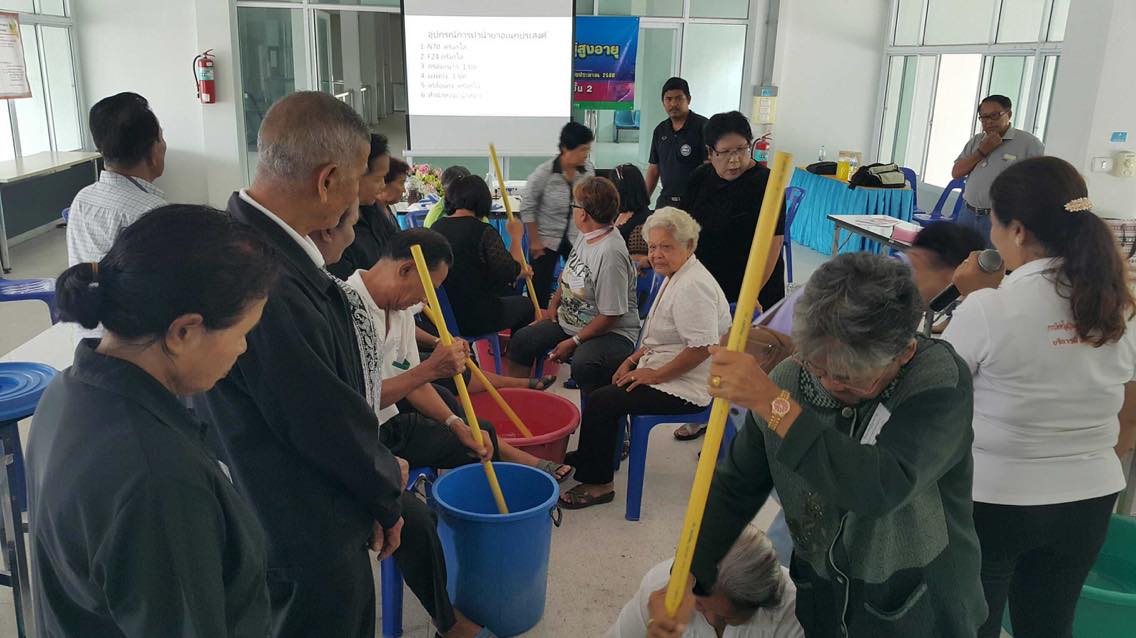 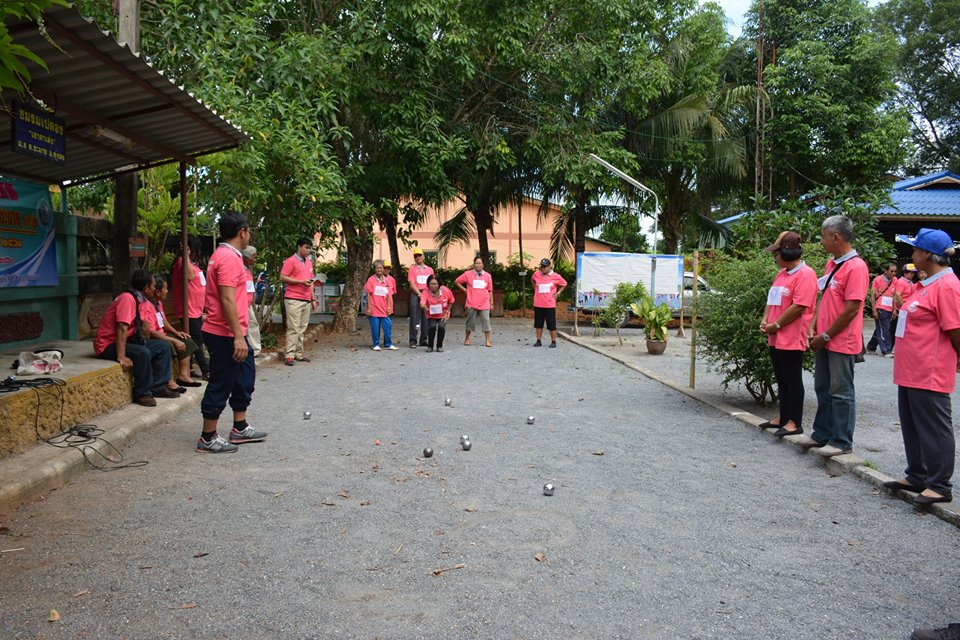 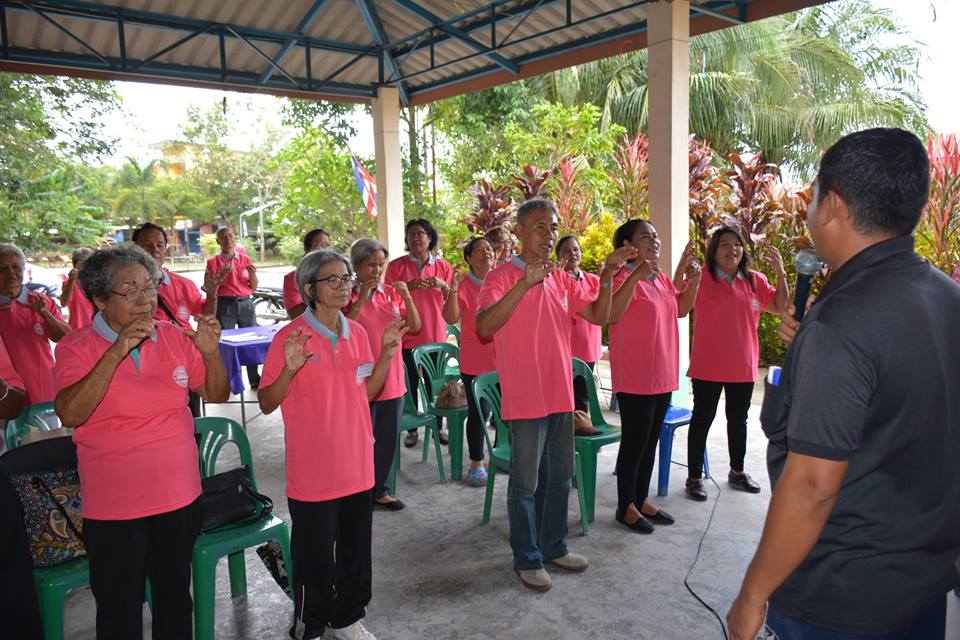 เพศจำนวน (คน)ร้อยละชาย933.33หญิง1866.67รวม27100.00สถานะจำนวน (คน)ร้อยละประชาชนทั่วไป829.63สมาชิกผู้สูงอายุ1451.85กลุ่มสตรี/อื่นๆ518.52รวม27100.00ที่หัวข้อประเมินมากที่สุด(5)มากที่สุด(5)มาก(4)มาก(4)ปานกลาง(3)ปานกลาง(3)น้อย(2)น้อย(2)น้อยที่สุด(1)น้อยที่สุด(1)ที่หัวข้อประเมินจำนวนร้อยละจำนวนร้อยละจำนวนร้อยละจำนวนร้อยละจำนวนร้อยละ 1. กระบวนการ ขั้นตอนการให้บริการ 1. กระบวนการ ขั้นตอนการให้บริการ 1. กระบวนการ ขั้นตอนการให้บริการ 1. กระบวนการ ขั้นตอนการให้บริการ 1. กระบวนการ ขั้นตอนการให้บริการ 1. กระบวนการ ขั้นตอนการให้บริการ 1. กระบวนการ ขั้นตอนการให้บริการ 1. กระบวนการ ขั้นตอนการให้บริการ 1. กระบวนการ ขั้นตอนการให้บริการ 1. กระบวนการ ขั้นตอนการให้บริการ 1. กระบวนการ ขั้นตอนการให้บริการ 1. กระบวนการ ขั้นตอนการให้บริการ1.1 ความเหมาะสมของสถานที่1348.141348.1413.7200.0000.001.2 ความเหมาะสมของระยะเวลา1140.741244.44414.8200.0000.001.3  ความรู้ ความสามารถของทีมวิทยากร1451.85933.33414.8200.0000.002. การอำนวยความสะดวก2. การอำนวยความสะดวก2. การอำนวยความสะดวก2. การอำนวยความสะดวก2. การอำนวยความสะดวก2. การอำนวยความสะดวก2. การอำนวยความสะดวก2. การอำนวยความสะดวก2. การอำนวยความสะดวก2. การอำนวยความสะดวก2. การอำนวยความสะดวก2. การอำนวยความสะดวก2.1 เอกสาร1555.55518.51622.2313.7100.002.2 วัสดุ/อุกรณ์ ในการเรียนการสอน1244.441244.44311.1200.0000.002.3 การเอาใจใส่ของเจ้าหน้าเทศบาล2281.49518.5100.0000.0000.003. คุณภาพ/ประโยชน์ที่ได้รับจากโครงการ(หลักสูตร)3. คุณภาพ/ประโยชน์ที่ได้รับจากโครงการ(หลักสูตร)3. คุณภาพ/ประโยชน์ที่ได้รับจากโครงการ(หลักสูตร)3. คุณภาพ/ประโยชน์ที่ได้รับจากโครงการ(หลักสูตร)3. คุณภาพ/ประโยชน์ที่ได้รับจากโครงการ(หลักสูตร)3. คุณภาพ/ประโยชน์ที่ได้รับจากโครงการ(หลักสูตร)3. คุณภาพ/ประโยชน์ที่ได้รับจากโครงการ(หลักสูตร)3. คุณภาพ/ประโยชน์ที่ได้รับจากโครงการ(หลักสูตร)3. คุณภาพ/ประโยชน์ที่ได้รับจากโครงการ(หลักสูตร)3. คุณภาพ/ประโยชน์ที่ได้รับจากโครงการ(หลักสูตร)3. คุณภาพ/ประโยชน์ที่ได้รับจากโครงการ(หลักสูตร)3. คุณภาพ/ประโยชน์ที่ได้รับจากโครงการ(หลักสูตร)3.1 ท่านได้ความรู้ ความเข้าใจ จากกิจกรรมต่างๆจากโครง1244.441348.1413.7113.7100.003.2ท่านสามารถนำสิ่งที่ได้รับจากกิจกรรมนี้ไปใช้ในการถ่ายทอดแก่ผู้สูงอายุที่ไม่มีโอกาสเข้าร่วมโครงการ1140.741140.74311.1200.0027.403.3สิ่งที่ท่านได้รับจากโครงการ/กิจกรรมครั้งนี้ตรงตามความคาดหวังของท่านและสามารถเพิ่มความสุขทั้งร่างกาย จิตใจ1970.37622.2327.4000.0000.003.4 โครงการรีสอร์ทผู้สูงอายุ ควรดำเนินการเป็นประจำทุกปี เพื่อรองรับสังคมผู้สูงอายุ และผู้ที่กำลังเข้าสู่สังคมผู้สูงอายุ1970.37829.6300.0000.0000.003.5โครงการ/กิจกรรม(รีสอร์ทผู้สูงอายุ 
รุ่นที่ 2) สามารถทำให้ท่านและสมาชิกผู้สูงอายุ มีความรัก ความสามัคคีและเอื้ออาทรซึ่งกันและกันอย่างยิ่ง2074.07725.9300.0000.0000.00